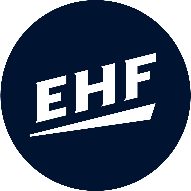 Availability of your playing hall(EHF Champions League 2020/21)Club:Playing Hall:Write yes, if the hall is availableWrite no, if the hall is not availableReason, why the hall is not availableRound 1:Wednesday, 16.09.2020Thursday, 17.09.2020Round 2:Wednesday, 23.09.2020 Thursday, 24.09.2020Round 3:Wednesday, 30.09.2020Thursday, 01.10.2020Round 4:Wednesday, 14.10.2020Thursday, 15.10.2020Round 5:Wednesday, 21.10.2020Thursday, 22.10.2020Round 6:Wednesday, 28.10.2020Thursday, 29.10.2020Round 7:Wednesday, 18.11.2020Thursday, 19.11.2020Round 8:Wednesday, 25.11.2020Thursday, 26.11.2020Round 9:Wednesday, 02.122020 Thursday, 03.12.2020Round 10:Wednesday, 09.12.2020Thursday, 10.12.2020Round 11:Wednesday, 10.02.2021Thursday, 11.02.2021Round 12:Wednesday, 17.02.2021Thursday, 18.02.2021Round 13:Wednesday, 24.02.2021Thursday, 25.02.2021Round 14:Wednesday, 03.03.2021Thursday, 04.03.2021Round Play-Off 1st leg:Wednesday, 31.03.2021Thursday, 01.04.2021Round Play-Off 2nd leg:Wednesday, 07.04.2021Thursday, 08.04.2021Round QF 1st leg:Wednesday, 12.05.2021Thursday, 13.05.2021Round QF 2nd leg:Wednesday, 19.05.2021Thursday, 20.05.2021